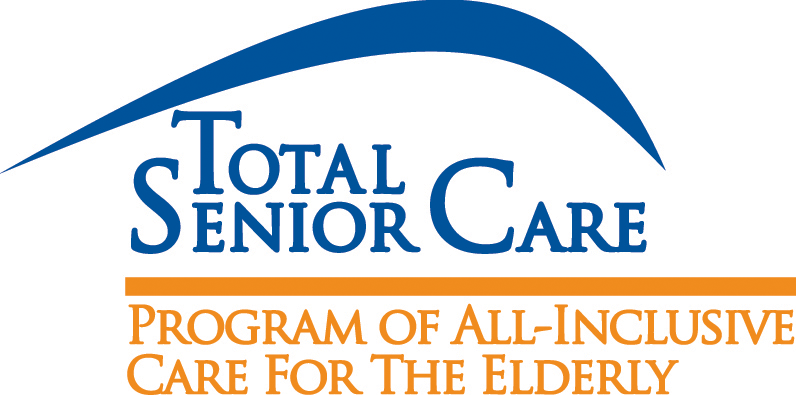 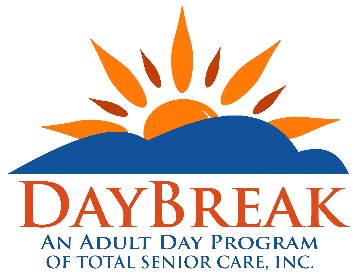  Referral for Services**Anything in bold and italics is required information.Interested in (please check one): PACE or DayBreak Whom should Total Senior Care Intake Staff contact? (please check one):Participant orCaregiver Is the Participant and/or Caregiver aware of this referral?  Yes    No Is the Participant and/or Caregiver agreeable to Total Senior Care calling them?  Yes    NoPlease fax this form to Total Senior Care at (716) 379-8543, attention: Intake Staff Referral form may also be submitted by mail: 519 N. Union Street Olean, NY 14760Referral Source/Name: Referral Source/Phone Number: Thank you for referring to Total Senior Care! Participant Name:Participant Date of Birth: Participant Address: County of Residence: Participant Phone Number: Does the Participant Have Medicare and/or Medicaid (Check Box):Medicare       MedicaidCaregiver Name (if applicable): Caregiver Phone Number: 